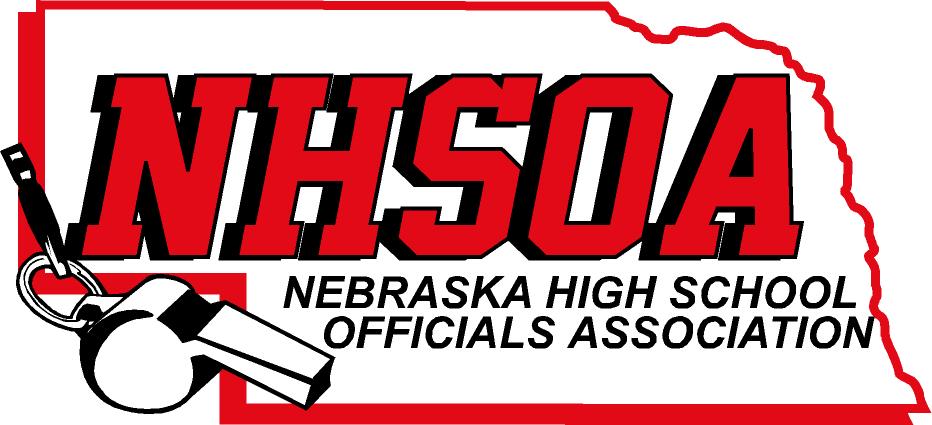             Board of Directors Meeting                                                                  ZOOM MEETING                                                         Wednesday April 3rd 11:00 am Call meeting to order/recognition of guestsTreasurer Report (Sue)Approval of December 13th and January 24th meeting minutes (Doug please email)Sport Chairperson ReportsNHSOA Director ReportSupervisor of Officials Report (Nate)Action/Discussion Items                          A. 10,20,30, year officials recognition (Todd information)                          B. NHSOA Audit, financials, etc.                          C. Bill Lewis Scholarship          VIII.      Other Business (Meeting Dates)         IX         Adjournment   